Unidad 56	taller sobre presentación de informes periódicos - IntroducciónPublicado en 2019 por la Organización de las Naciones Unidas para la Educación, la Ciencia y la Cultura, 7, place de Fontenoy, 75352 París 07 SP, Francia© UNESCO 2019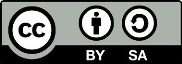 Esta publicación se encuentra disponible en acceso abierto bajo licencia de Attribution-ShareAlike 3.0 IGO (CC-BY-SA 3.0 IGO) (http://creativecommons.org/licenses/by-sa/3.0/igo/). Al utilizar el contenido de la presente publicación, el usuario acepta las condiciones de uso del Repositorio de Acceso Abierto de la UNESCO (www.unesco.org/open-access/terms-use-ccbysa-sp).Las imágenes de esta publicación no están sujetas a la licencia CC-BY-SA, por lo que no podrán ser utilizadas, reproducidas o comercializadas sin previa autorización de los titulares (o propietarios) de los derechos de autor.Las denominaciones empleadas y la forma en que aparece presentado el material en esta publicación no implican por parte de la UNESCO juicio alguno sobre la condición jurídica de los países, territorios, ciudades o zonas, o de sus autoridades, ni respecto a la delimitación de sus fronteras o límites.  Las ideas y opiniones expresadas en esta obra son las de los autores y no reflejan necesariamente el punto de vista de la UNESCO ni comprometen en modo alguno a la Organización.texto para el participanteEn la presente unidad se da cobertura a los siguientes temas:Talleres de fortalecimiento de las capacidades para la aplicación de la Convención de la UNESCO para la Salvaguardia del Patrimonio Cultural InmaterialEl uso de los materiales para el fortalecimiento de las capacidadesEl contenido del taller regional sobre presentación de informes periódicosEn el Texto para el Participante correspondiente a la presente Unidad 56 se brindan algunos antecedentes para los participantes: se presenta el taller y se explica su importancia en la serie de talleres creados por la UNESCO en el marco de su estrategia global para el fortalecimiento de las capacidades para la aplicación de la Convención en el plano nacional. Asimismo se explica cómo utilizar el Texto para el Participante y se brinda orientación sobre el empleo de las abreviaturas y la terminología. Asimismo contiene información sobre los conceptos de PCI y salvaguardia.1.1	plan de estudios para el fortalecimiento de las capacidadesTalleres sobre fortalecimiento de LAS capacidadesLa Secretaría ha desarrollado una serie de talleres para el fortalecimiento de las capacidades en los que se da cobertura a distintos temas asociados a la aplicación de la Convención, como por ejemplo, sobre ratificación, aplicación de la Convención en el plano nacional, confección de inventarios con participación de la comunidad, candidaturas de elementos del PCI, y planes de salvaguardia. Existen otros temas sobre los que se está trabajando actualmente. Los talleres se encuentran adaptados a las necesidades de los participantes y de los países de los cuales provienen. Los análisis interactivos se encuentran organizados en torno a temas que revisten especial importancia para los participantes.Materiales de capacitaciónLos materiales de capacitación para los talleres fueron elaborados por expertos reconocidos internacionalmente en el campo del PCI. Diseñados para poder adaptarse con facilidad a las necesidades locales, estos materiales se han dividido en unidades que incluyen notas para el facilitador, textos para el participante, presentaciones PowerPoint, ejercicios, cuestionarios, y una amplia variedad de estudios de casos. En los materiales de capacitación, con frecuencia se hace alusión a artículos de la Convención y a distintos párrafos de las Directrices Operativas. Por consiguiente, dichos textos también deben emplearse durante el desenvolvimiento de los talleres.Los materiales han sido puestos a prueba por los facilitadores con diferentes públicos en todo el mundo. Todos los materiales se encuentran disponibles de manera electrónica en idioma inglés para ser usados por los facilitadores. Algunas unidades también se encuentran disponibles en idioma árabe, español, francés, portugués y ruso.El programa de estudios está lejos de estar concluido. Por el contrario, en la estrategia se prevé un proceso continuo de desarrollo de nuevos temas y de mejora y adaptación de los materiales disponibles para dar cuenta de las devoluciones recibidas de los facilitadores y los participantes, y para adaptarlos con eficacia a las necesidades específicas de cada Estado. Dicho proceso de actualización involucra no solo la elaboración de contenidos, sino además el diseño y el armado de la presentación de los programas de estudio para las capacitaciones con el fin de aumentar su eficacia educativa, el atractivo y la facilidad de reproducción.Los materiales de capacitación se emplean no solo en el contexto de los talleres; también se diseñaron como fuentes de información para acompañar las iniciativas a más largo plazo como el proceso de examen de políticas o las reformas institucionales.1.2	EstructuraEl Texto para el Participante confeccionado para el taller de tres días de duración abarca siete unidades, la mayoría de las cuales son de carácter práctico. Este sirve una doble finalidad, a saber, aportar a la comprensión del marco global de resultados elaborado para la Convención de 2003 y el examen del sistema de presentación de informes periódicos, y brindar a los participantes una experiencia directa y práctica con la herramienta en línea para la presentación de informes y los materiales auxiliares. Fue diseñado asimismo para alentar a los participantes a reflexionar sobre su(s) función(es) en este proceso, en especial como puntos focales nacionales, y acerca de cómo desplegar el proceso en sus respectivos países y regiones.El taller comienza con una unidad de introducción breve seguida de dos unidades donde se suministra información de importancia y que los participantes necesitarán para avanzar hacia las sesiones de carácter más práctico con posterioridad durante el taller. Las unidades son las siguientes:Unidad 56: en esta unidad se inaugura y se presentan el taller, los participantes y el facilitador.Unidad 57: en esta unidad se hace una introducción a la presentación de informes periódicos y los beneficios que esta supone en el marco de la Convención de 2003.Unidad 58: en esta unidad se presentan el seguimiento basado en los resultados y el marco global de resultados para la Convención de 2003.Unidad 59: esta unidad se centra en la presentación de informes periódicos con un enfoque primordialmente práctico referido a los datos y la información estadística.Unidad 60: en esta unidad la atención está enfocada en la presentación de informes periódicos y los enfoques participativos en los que se sostiene el proceso.Unidad 61: esta unidad está dedicada al tema de la cumplimentación del formulario para la presentación de informes periódicos, y en ella se ha previsto también una serie de experiencias prácticas.Unidad 62: en esta unidad se da conclusión al taller con un repaso de lo aprendido, un análisis sobre el futuro despliegue de la presentación de informes periódicos, y la evaluación del taller.